PENGGUNAAN MEDIA KARTON DENGAN METODE PRAKTIK UNTUK MENINGKATKAN HASIL BELAJAR SISWA DALAM PEMBELAJARAN MATEMATIKA MATERI BANGUN RUANG KUBUS DAN BALOK DI KELAS V SDN MAGUNG IV KECAMATAN CIPARAY KABUPATEN BANDUNGSkripsiDisetujui Untuk Memenuhi Salah Satu Syarat dalam Memperoleh Gelar Sarjana Pendidikan Program Studi Pendidikan Guru Sekolah DasarolehRIZKI PEBRIANA085060117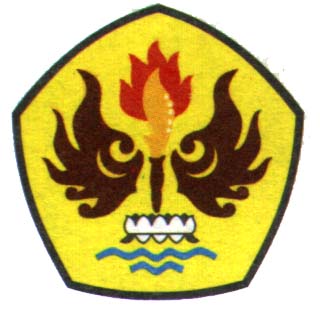 PROGRAM STUDI PENDIDIKAN GURU SEKOLAH DASARFAKULTAS KEGURUAN DAN ILMU PENDIDIKANUNIVERSITAS PASUNDANBANDUNG2012